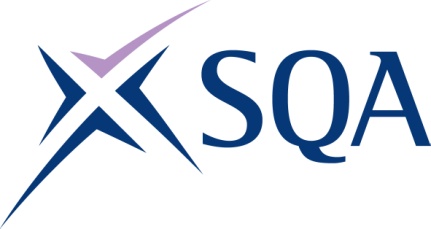 GA TITLE: Award in Paediatric First Aid at SCQF Level 6GA CODE: GT7Y 46Please note: It is important that the SQA unit codes are used in all your recording documentation and when your results are communicated to SQATo attain the qualification candidates must complete both units.Mandatory units: Candidates must complete the 2 units.Mandatory units: Candidates must complete the 2 units.Mandatory units: Candidates must complete the 2 units.Mandatory units: Candidates must complete the 2 units.Mandatory units: Candidates must complete the 2 units.SQA codeTitleSCQF levelSCQF creditsSQA creditsJ6N2 46Emergency Paediatric First Aid 610.25J6N3 46Managing Paediatric Illness, Injuries and Emergencies620.50